United States Department of Agriculture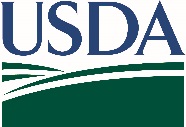 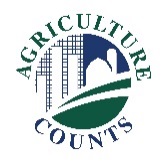 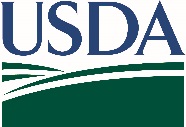 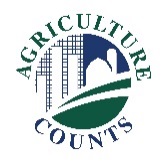 National Agricultural Statistics ServiceWest Virginia Field OfficeWhy am I getting this letter?Enclosed is your . Please complete the questionnaire at your earliest convenience, via the Internet if possible, to avoid receiving follow-up contacts. Your information is important.How will the data be used?Survey results will help measure the size and condition of the maple industry in West Virginia. Maple syrup producers, processors and commodity markets all rely on the results from this survey to make sound and informed business decisions, and to help promote the maple syrup industry. The results of this survey will be kept confidential and will be available in aggregate form only, ensuring that no individual operation or producer can be identified, as required by federal law. The West Virginia Department of Agriculture will be publishing the release for West Virginia in June.Thank you for participating and for your support of our programs and U.S. agriculture. If you have any questions, please feel free to contact us at 304-357-5123.Sincerely,State Statistician, West Virginia Field OfficeEnclosure